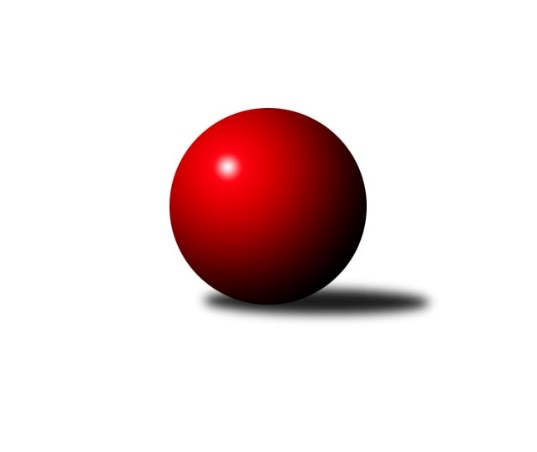 Č.14Ročník 2019/2020	31.5.2024 1.KLD B 2019/2020Statistika 14. kolaTabulka družstev:		družstvo	záp	výh	rem	proh	skore	sety	průměr	body	plné	dorážka	chyby	1.	SKK Náchod	14	12	0	2	24 : 4 	(148.5 : 59.5)	1634	24	1100	535	16.6	2.	TJ Lokomotiva Č. Třebová	14	10	0	4	20 : 8 	(115.0 : 53.0)	1609	20	1083	526	19.1	3.	KK Zábřeh	14	10	0	4	20 : 8 	(91.0 : 89.0)	1564	20	1067	497	25	4.	SKK Náchod B	14	9	0	5	18 : 10 	(115.0 : 61.0)	1598	18	1084	514	19.6	5.	SKK Vrchlabí SPVR	14	8	0	6	16 : 12 	(95.0 : 89.0)	1569	16	1061	509	22.1	6.	SKK Hořice	14	5	0	9	10 : 18 	(90.0 : 94.0)	1563	10	1068	495	23.5	7.	TJ Jiskra Hylváty	14	2	0	12	4 : 24 	(53.5 : 118.5)	1461	4	1013	448	38.1	8.	TJ Jiskra Hylváty B	14	0	0	14	0 : 28 	(28.0 : 172.0)	1319	0	927	392	54.2Tabulka doma:		družstvo	záp	výh	rem	proh	skore	sety	průměr	body	maximum	minimum	1.	SKK Náchod	7	6	0	1	12 : 2 	(71.5 : 32.5)	1687	12	1726	1653	2.	SKK Náchod B	7	6	0	1	12 : 2 	(56.0 : 24.0)	1658	12	1696	1606	3.	TJ Lokomotiva Č. Třebová	7	6	0	1	12 : 2 	(55.5 : 28.5)	1636	12	1682	1605	4.	KK Zábřeh	7	6	0	1	12 : 2 	(51.5 : 44.5)	1560	12	1628	1504	5.	SKK Vrchlabí SPVR	7	4	0	3	8 : 6 	(52.0 : 56.0)	1496	8	1701	1012	6.	SKK Hořice	7	3	0	4	6 : 8 	(36.0 : 48.0)	1574	6	1683	1407	7.	TJ Jiskra Hylváty	7	1	0	6	2 : 12 	(24.5 : 59.5)	1481	2	1535	1408	8.	TJ Jiskra Hylváty B	7	0	0	7	0 : 14 	(10.0 : 86.0)	1232	0	1352	1144Tabulka venku:		družstvo	záp	výh	rem	proh	skore	sety	průměr	body	maximum	minimum	1.	SKK Náchod	7	6	0	1	12 : 2 	(77.0 : 27.0)	1630	12	1743	1445	2.	TJ Lokomotiva Č. Třebová	7	4	0	3	8 : 6 	(59.5 : 24.5)	1604	8	1638	1502	3.	SKK Vrchlabí SPVR	7	4	0	3	8 : 6 	(43.0 : 33.0)	1584	8	1657	1549	4.	KK Zábřeh	7	4	0	3	8 : 6 	(39.5 : 44.5)	1565	8	1646	1447	5.	SKK Náchod B	7	3	0	4	6 : 8 	(59.0 : 37.0)	1606	6	1714	1531	6.	SKK Hořice	7	2	0	5	4 : 10 	(54.0 : 46.0)	1561	4	1632	1470	7.	TJ Jiskra Hylváty	7	1	0	6	2 : 12 	(29.0 : 59.0)	1445	2	1540	1269	8.	TJ Jiskra Hylváty B	7	0	0	7	0 : 14 	(18.0 : 86.0)	1325	0	1422	1260Tabulka podzimní části:		družstvo	záp	výh	rem	proh	skore	sety	průměr	body	doma	venku	1.	SKK Náchod	10	9	0	1	18 : 2 	(114.0 : 34.0)	1626	18 	5 	0 	0 	4 	0 	1	2.	TJ Lokomotiva Č. Třebová	10	8	0	2	16 : 4 	(93.0 : 39.0)	1614	16 	4 	0 	1 	4 	0 	1	3.	KK Zábřeh	10	7	0	3	14 : 6 	(69.0 : 75.0)	1570	14 	4 	0 	1 	3 	0 	2	4.	SKK Vrchlabí SPVR	10	6	0	4	12 : 8 	(68.0 : 64.0)	1570	12 	2 	0 	3 	4 	0 	1	5.	SKK Náchod B	10	5	0	5	10 : 10 	(81.0 : 47.0)	1602	10 	4 	0 	1 	1 	0 	4	6.	SKK Hořice	10	3	0	7	6 : 14 	(61.5 : 66.5)	1577	6 	2 	0 	3 	1 	0 	4	7.	TJ Jiskra Hylváty	10	2	0	8	4 : 16 	(39.0 : 77.0)	1472	4 	1 	0 	4 	1 	0 	4	8.	TJ Jiskra Hylváty B	10	0	0	10	0 : 20 	(10.5 : 133.5)	1276	0 	0 	0 	5 	0 	0 	5Tabulka jarní části:		družstvo	záp	výh	rem	proh	skore	sety	průměr	body	doma	venku	1.	SKK Náchod B	4	4	0	0	8 : 0 	(34.0 : 14.0)	1610	8 	2 	0 	0 	2 	0 	0 	2.	SKK Náchod	4	3	0	1	6 : 2 	(34.5 : 25.5)	1622	6 	1 	0 	1 	2 	0 	0 	3.	KK Zábřeh	4	3	0	1	6 : 2 	(22.0 : 14.0)	1567	6 	2 	0 	0 	1 	0 	1 	4.	TJ Lokomotiva Č. Třebová	4	2	0	2	4 : 4 	(22.0 : 14.0)	1613	4 	2 	0 	0 	0 	0 	2 	5.	SKK Vrchlabí SPVR	4	2	0	2	4 : 4 	(27.0 : 25.0)	1569	4 	2 	0 	0 	0 	0 	2 	6.	SKK Hořice	4	2	0	2	4 : 4 	(28.5 : 27.5)	1549	4 	1 	0 	1 	1 	0 	1 	7.	TJ Jiskra Hylváty	4	0	0	4	0 : 8 	(14.5 : 41.5)	1449	0 	0 	0 	2 	0 	0 	2 	8.	TJ Jiskra Hylváty B	4	0	0	4	0 : 8 	(17.5 : 38.5)	1368	0 	0 	0 	2 	0 	0 	2 Zisk bodů pro družstvo:		jméno hráče	družstvo	body	zápasy	v %	dílčí body	sety	v %	1.	Ondřej Stránský 	SKK Vrchlabí SPVR 	24	/	12	(100%)		/		(%)	2.	Jakub Sokol 	TJ Lokomotiva Č. Třebová 	24	/	14	(86%)		/		(%)	3.	Martin Hanuš 	SKK Náchod 	22	/	13	(85%)		/		(%)	4.	Martin Vološčuk 	KK Zábřeh 	22	/	14	(79%)		/		(%)	5.	Miloslav Hýbl 	TJ Lokomotiva Č. Třebová 	22	/	14	(79%)		/		(%)	6.	František Hejna 	SKK Náchod 	20	/	12	(83%)		/		(%)	7.	Adam Mísař 	TJ Lokomotiva Č. Třebová 	18	/	12	(75%)		/		(%)	8.	Martin Zvoníček 	SKK Hořice 	18	/	13	(69%)		/		(%)	9.	František Adamů ml.	SKK Náchod B 	18	/	13	(69%)		/		(%)	10.	Lukáš Krejčí 	KK Zábřeh 	16	/	10	(80%)		/		(%)	11.	Denis Hofman 	SKK Náchod 	16	/	12	(67%)		/		(%)	12.	Tomáš Ondráček 	KK Zábřeh 	16	/	12	(67%)		/		(%)	13.	Ondřej Černý 	SKK Hořice 	14	/	12	(58%)		/		(%)	14.	Adam Svatý 	SKK Vrchlabí SPVR 	12	/	11	(55%)		/		(%)	15.	Veronika Kábrtová 	SKK Náchod B 	12	/	12	(50%)		/		(%)	16.	Barbora Lokvencová 	SKK Náchod B 	12	/	12	(50%)		/		(%)	17.	Tomáš Skala 	TJ Jiskra Hylváty 	12	/	13	(46%)		/		(%)	18.	Adéla Víšová 	SKK Náchod 	10	/	6	(83%)		/		(%)	19.	Kryštof Brejtr 	SKK Náchod B 	10	/	6	(83%)		/		(%)	20.	Jan Gintar 	SKK Náchod B 	10	/	6	(83%)		/		(%)	21.	Daniel Majer 	SKK Náchod 	10	/	8	(63%)		/		(%)	22.	Veronika Valešová 	SKK Vrchlabí SPVR 	10	/	14	(36%)		/		(%)	23.	Šimon Fiebinger 	SKK Vrchlabí SPVR 	10	/	14	(36%)		/		(%)	24.	Lukáš Umlauf 	TJ Lokomotiva Č. Třebová 	8	/	10	(40%)		/		(%)	25.	Martin Bryška 	TJ Jiskra Hylváty B 	8	/	11	(36%)		/		(%)	26.	Ondřej Duchoň 	SKK Hořice 	8	/	12	(33%)		/		(%)	27.	Vojtěch Morávek 	TJ Jiskra Hylváty 	8	/	14	(29%)		/		(%)	28.	Max Trunečka 	KK Zábřeh 	6	/	3	(100%)		/		(%)	29.	Valerie Langerová 	KK Zábřeh 	6	/	9	(33%)		/		(%)	30.	Matěj Mach 	TJ Jiskra Hylváty 	6	/	12	(25%)		/		(%)	31.	Ondřej Košťál 	SKK Hořice 	6	/	13	(23%)		/		(%)	32.	Matěj Poštolka 	SKK Náchod 	4	/	3	(67%)		/		(%)	33.	Helena Mervartová 	SKK Náchod B 	2	/	1	(100%)		/		(%)	34.	Tereza Venclová 	SKK Vrchlabí SPVR 	2	/	1	(100%)		/		(%)	35.	Michaela Dušková 	SKK Náchod 	2	/	1	(100%)		/		(%)	36.	Lucie Slavíková 	SKK Náchod B 	2	/	1	(100%)		/		(%)	37.	Adam Bezdíček 	TJ Lokomotiva Č. Třebová 	2	/	3	(33%)		/		(%)	38.	Kateřina Gintarová 	SKK Náchod B 	2	/	3	(33%)		/		(%)	39.	Kryštof Vavřín 	TJ Jiskra Hylváty B 	2	/	7	(14%)		/		(%)	40.	Vojtěch Bočkaj 	TJ Lokomotiva Č. Třebová 	0	/	1	(0%)		/		(%)	41.	Tereza Duchoňová 	TJ Jiskra Hylváty 	0	/	1	(0%)		/		(%)	42.	Marek Ležanský 	KK Zábřeh 	0	/	1	(0%)		/		(%)	43.	Libor Krejčí 	KK Zábřeh 	0	/	1	(0%)		/		(%)	44.	Eliška Boučková 	SKK Náchod 	0	/	2	(0%)		/		(%)	45.	Tereza Vacková 	TJ Jiskra Hylváty B 	0	/	2	(0%)		/		(%)	46.	Tereza Kroupová 	SKK Hořice 	0	/	3	(0%)		/		(%)	47.	Jana Poláková 	TJ Jiskra Hylváty B 	0	/	4	(0%)		/		(%)	48.	Jan Žemlička 	TJ Jiskra Hylváty 	0	/	4	(0%)		/		(%)	49.	Anthony Šípek 	TJ Jiskra Hylváty B 	0	/	7	(0%)		/		(%)	50.	Jan Vostrčil 	TJ Jiskra Hylváty B 	0	/	13	(0%)		/		(%)Průměry na kuželnách:		kuželna	průměr	plné	dorážka	chyby	výkon na hráče	1.	SKK Nachod, 1-4	1615	1088	527	22.5	(403.9)	2.	TJ Lokomotiva Česká Třebová, 1-4	1577	1070	507	23.3	(394.4)	3.	SKK Hořice, 1-4	1570	1076	493	27.1	(392.5)	4.	KK Zábřeh, 1-4	1530	1047	483	25.1	(382.7)	5.	Vrchlabí, 1-4	1529	1033	496	24.9	(382.4)	6.	Hylváty, 1-2	1438	996	441	36.4	(359.5)Nejlepší výkony na kuželnách:SKK Nachod, 1-4SKK Náchod	1726	9. kolo	Denis Hofman 	SKK Náchod	605	3. koloSKK Náchod	1720	3. kolo	Lukáš Krejčí 	KK Zábřeh	593	3. koloSKK Náchod B	1714	14. kolo	Veronika Kábrtová 	SKK Náchod B	593	13. koloSKK Náchod	1699	12. kolo	František Adamů ml.	SKK Náchod B	590	10. koloSKK Náchod B	1696	10. kolo	Barbora Lokvencová 	SKK Náchod B	590	8. koloSKK Náchod B	1687	13. kolo	Martin Hanuš 	SKK Náchod	586	6. koloSKK Náchod	1684	6. kolo	Martin Hanuš 	SKK Náchod	584	14. koloSKK Náchod B	1679	8. kolo	Martin Hanuš 	SKK Náchod	584	4. koloSKK Náchod	1669	1. kolo	Denis Hofman 	SKK Náchod	584	9. koloSKK Náchod B	1665	11. kolo	Ondřej Stránský 	SKK Vrchlabí SPVR	583	9. koloTJ Lokomotiva Česká Třebová, 1-4TJ Lokomotiva Č. Třebová	1682	7. kolo	Jakub Sokol 	TJ Lokomotiva Č. Třebová	584	1. koloSKK Náchod	1676	5. kolo	Jakub Sokol 	TJ Lokomotiva Č. Třebová	581	5. koloTJ Lokomotiva Č. Třebová	1644	13. kolo	Adam Mísař 	TJ Lokomotiva Č. Třebová	579	5. koloTJ Lokomotiva Č. Třebová	1643	5. kolo	Jakub Sokol 	TJ Lokomotiva Č. Třebová	576	3. koloTJ Lokomotiva Č. Třebová	1633	3. kolo	Denis Hofman 	SKK Náchod	573	5. koloTJ Lokomotiva Č. Třebová	1628	9. kolo	Adam Mísař 	TJ Lokomotiva Č. Třebová	571	7. koloTJ Lokomotiva Č. Třebová	1616	1. kolo	Miloslav Hýbl 	TJ Lokomotiva Č. Třebová	564	7. koloTJ Lokomotiva Č. Třebová	1605	11. kolo	Jakub Sokol 	TJ Lokomotiva Č. Třebová	563	11. koloSKK Náchod B	1597	9. kolo	Jakub Sokol 	TJ Lokomotiva Č. Třebová	561	13. koloSKK Hořice	1593	1. kolo	Ondřej Stránský 	SKK Vrchlabí SPVR	561	11. koloSKK Hořice, 1-4SKK Náchod	1743	13. kolo	Denis Hofman 	SKK Náchod	630	13. koloSKK Hořice	1683	13. kolo	Martin Zvoníček 	SKK Hořice	573	3. koloTJ Lokomotiva Č. Třebová	1638	8. kolo	Ondřej Stránský 	SKK Vrchlabí SPVR	570	5. koloSKK Hořice	1632	3. kolo	Miloslav Hýbl 	TJ Lokomotiva Č. Třebová	568	8. koloSKK Hořice	1599	8. kolo	František Hejna 	SKK Náchod	566	13. koloKK Zábřeh	1589	9. kolo	Ondřej Černý 	SKK Hořice	566	13. koloSKK Hořice	1574	5. kolo	Ondřej Košťál 	SKK Hořice	561	13. koloSKK Vrchlabí SPVR	1574	5. kolo	Martin Zvoníček 	SKK Hořice	558	5. koloSKK Hořice	1567	9. kolo	Ondřej Černý 	SKK Hořice	558	8. koloSKK Hořice	1559	7. kolo	Martin Zvoníček 	SKK Hořice	556	13. koloKK Zábřeh, 1-4KK Zábřeh	1628	14. kolo	Max Trunečka 	KK Zábřeh	573	14. koloKK Zábřeh	1620	12. kolo	Martin Vološčuk 	KK Zábřeh	562	14. koloKK Zábřeh	1610	10. kolo	Martin Vološčuk 	KK Zábřeh	557	8. koloSKK Náchod	1600	10. kolo	Max Trunečka 	KK Zábřeh	555	12. koloTJ Lokomotiva Č. Třebová	1582	14. kolo	František Hejna 	SKK Náchod	550	10. koloSKK Vrchlabí SPVR	1554	8. kolo	Jakub Sokol 	TJ Lokomotiva Č. Třebová	547	14. koloSKK Náchod B	1531	4. kolo	Tomáš Ondráček 	KK Zábřeh	545	10. koloKK Zábřeh	1531	4. kolo	František Adamů ml.	SKK Náchod B	544	4. koloKK Zábřeh	1515	6. kolo	Lukáš Krejčí 	KK Zábřeh	538	10. koloKK Zábřeh	1512	2. kolo	Miloslav Hýbl 	TJ Lokomotiva Č. Třebová	537	14. koloVrchlabí, 1-4SKK Vrchlabí SPVR	1701	6. kolo	Ondřej Stránský 	SKK Vrchlabí SPVR	626	6. koloSKK Náchod B	1674	6. kolo	Veronika Kábrtová 	SKK Náchod B	587	6. koloTJ Lokomotiva Č. Třebová	1622	4. kolo	Ondřej Stránský 	SKK Vrchlabí SPVR	577	1. koloSKK Vrchlabí SPVR	1619	10. kolo	Ondřej Stránský 	SKK Vrchlabí SPVR	575	10. koloSKK Náchod	1592	2. kolo	Miloslav Hýbl 	TJ Lokomotiva Č. Třebová	567	4. koloSKK Vrchlabí SPVR	1570	12. kolo	Ondřej Stránský 	SKK Vrchlabí SPVR	554	4. koloSKK Vrchlabí SPVR	1566	4. kolo	Barbora Lokvencová 	SKK Náchod B	553	6. koloKK Zábřeh	1555	1. kolo	Veronika Valešová 	SKK Vrchlabí SPVR	547	12. koloTJ Jiskra Hylváty	1540	10. kolo	Veronika Valešová 	SKK Vrchlabí SPVR	546	6. koloSKK Hořice	1533	12. kolo	Tomáš Skala 	TJ Jiskra Hylváty	544	10. koloHylváty, 1-2SKK Hořice	1624	4. kolo	Ondřej Stránský 	SKK Vrchlabí SPVR	590	7. koloSKK Náchod B	1611	1. kolo	Denis Hofman 	SKK Náchod	575	8. koloTJ Lokomotiva Č. Třebová	1610	6. kolo	Jakub Sokol 	TJ Lokomotiva Č. Třebová	569	6. koloSKK Vrchlabí SPVR	1610	3. kolo	Ondřej Černý 	SKK Hořice	567	4. koloSKK Náchod	1578	8. kolo	Ondřej Stránský 	SKK Vrchlabí SPVR	557	3. koloSKK Hořice	1569	14. kolo	Veronika Kábrtová 	SKK Náchod B	555	12. koloKK Zábřeh	1552	5. kolo	Martin Vološčuk 	KK Zábřeh	553	5. koloSKK Vrchlabí SPVR	1549	7. kolo	Tomáš Skala 	TJ Jiskra Hylváty	551	14. koloTJ Jiskra Hylváty	1535	14. kolo	Kryštof Brejtr 	SKK Náchod B	550	1. koloSKK Náchod B	1531	12. kolo	Martin Zvoníček 	SKK Hořice	546	4. koloČetnost výsledků:	2.0 : 0.0	32x	0.0 : 2.0	24x